Thursday 4th December 2014Dear Parent/Carer,As part of our programme of Saturday activities Bridgwater College have offered the following enrichment courses which will take place at their site in Cannington. Students will be escorted to and from the site and collected as normal on a Saturday from Brymore at the end of the day.Should you wish your child to take advantage of this offer please complete the consent form and option choices sheet at the bottom of this letter and return to the main office by Monday 8th December. If you are not going to be seeing your child this weekend then please can you email the school to reserve a place and give your consent. If a course is oversubscribed then places will be allocated on a first come, first served basis.Practical Activities: Prices varyWillow Weaving (practical and artistic) – delivered by the Countryside Management Team £20 for a 5 week courseTree Climbing Activities – delivered by the Arboriculture team £15 for a 5 week courseAngling Practicals and techniques – delivered by the Fisheries team £20 for a 5 week courseSpecialised workshop studies: £3 for a 5 week courseOur Strange World and its contentsAim –To understand the importance of different habitats, plants and the impact on the human race.Food, the World around us and its futureAim – To look closely at food, world sustainability and the future possible developmentsWhat do we use plants for?1) The varied use and importance of plants. 2) How plants evolve and modify to grow in different situations.3) How we have used this to enhance our lives – through Medicine/Perfume/Science/Restaurants.Should you have any queries, please do not hesitate to contact the school.Yours sincerely,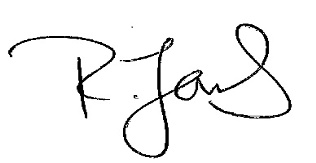 R JonesAssistant Headteacher Student name:_________________________________   Year __________I give consent for the above named student to attend the following indicated workshop(s).     I enclose cash/cheque (please delete one) for payment (cheques made payable to Brymore Academy) OR    Please debit my child’s activities accountSigned_____________________________ Parent /GuardianPlease print name____________________________________     Date________________CourseCost for 5 weeksChosen activity. If you would like to make a second choice please use a 1 and a 2.Willow Weaving£20Tree Climbing Activities£15Angling Practicals and techniques£20Our Strange World and its contents£3Food, the World around us and its future£3What do we use plants for?£3